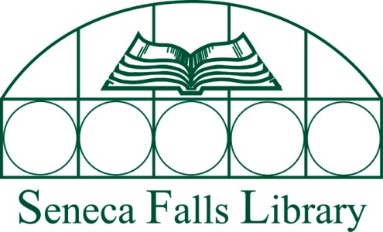 Application for Meeting Room UseOrganization Name: __________________________________________Address: _____________________________________________________Contact Person: ___________________________________Phone: ________________________	E-mail: ______________________________Date of Planned Meeting: ____________________Time of Planned Meeting: ____________________How may will be attending? ________Will you need to use the kitchen? 	Yes		NoNon-Profit Status?	Yes		NoWill you require:	____ Whiteboard      ____ Laptop Computer*		____ DVD/TV*          ____ LCD Projector* ** Please note:  Equipment may not be compatible with all computers or devices.**Describe your group and the planned meeting:By signing below, you are agreeing to comply with the Seneca Falls Library’s Meeting Room Use policy, including a prohibition against charging attendees any fee in connection with your program:_______________________________		____________Signature							Date